中村中学校の教育相談室を訪れたことはありますか？具体的な悩みや出来事がなくても、なんだかモヤモヤする、すっきりしないという人も、ぜひ顔を出してみてください。もちろん、「どんなところなのだろう？」と興味をもってのぞいてくれてもかまいません。そして昼休みは息抜きのために訪れてもかまいません！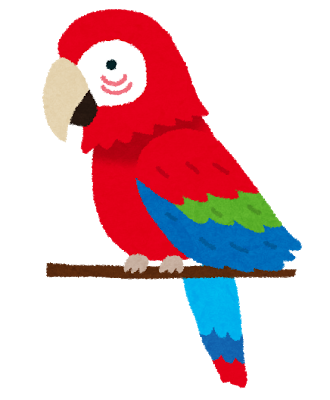 利用時間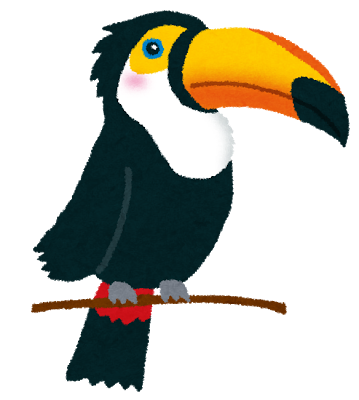 昼休み（予鈴まで）放課後（先生が在室の時のみ）お願い多くの生徒が利用する空間です。相談室に貼ってあるルールをしっかりと守り、気持ちよく利用しましょう。面接中などで利用できない場合もあるので、必ず入口で確認してください。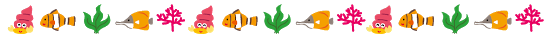 スクールカウンセラー　 先生　（毎週木曜日）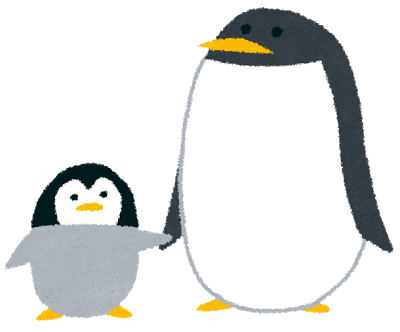 心のふれあい相談員　 先生（毎週火曜日・木または金曜日）生活支援員　 先生（月曜日～金曜日）